2020年度十大商品Top Ten Verkaufsschlager 2020 - Arbeitsblatt  (2 Seiten)Hier sind neun Produkte aufgelistet. Welches Produkt fehlt? _________________________________________________Zusatzfrage: Welche dieser Produkte sind schlecht für die Umwelt? Was könnte man tun, um diese Produkte zwar zu verkaufen, den negativen Effekt für die Umwelt aber zu reduzieren? Alle hier verwendeten Fotos stammen von Nipic共享图 (als gemeinfrei gekennzeichnet)Spalte 1Spalte 2Spalte 3Spalte 4Spalte 4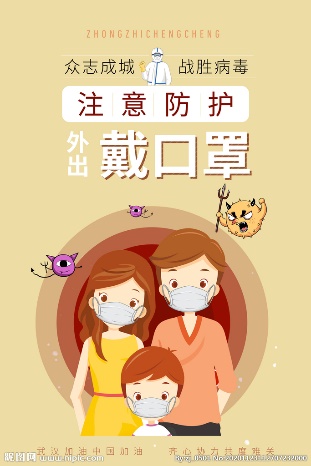 口罩kǒuzhàoAuswirkungen von Covid 19: 
2020 gab es auf Taobao 750 Millionen Suchanfragen zum Begriff Mundschutz.Auswirkungen von Covid 19: 
2020 gab es auf Taobao 750 Millionen Suchanfragen zum Begriff Mundschutz.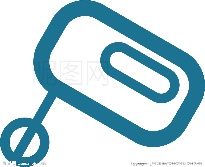 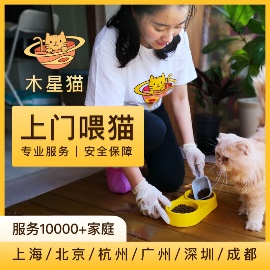 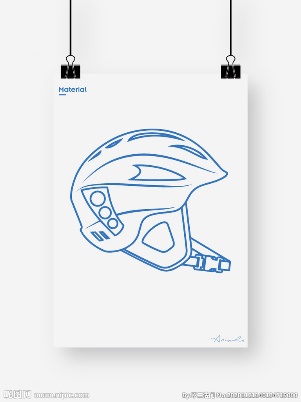 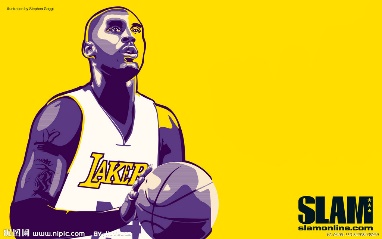 Spalte 1Spalte 2Spalte 3Spalte 4Spalte 4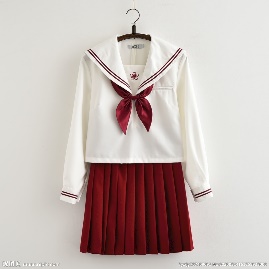 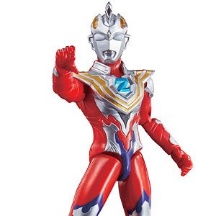 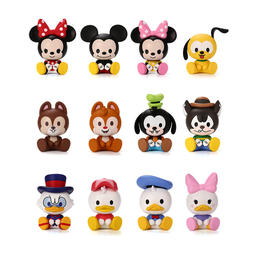 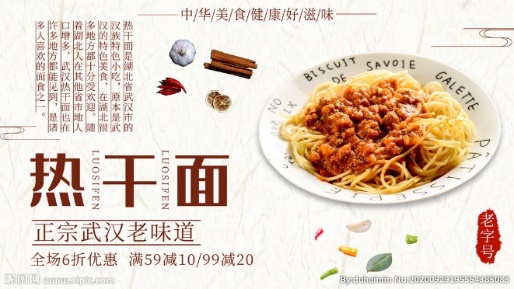 Dieses Nudelgericht stammt aus Wuhan. 